ПАМЯТКАО ЗАПРЕТЕ ВЫХОДА НА ЛЁД!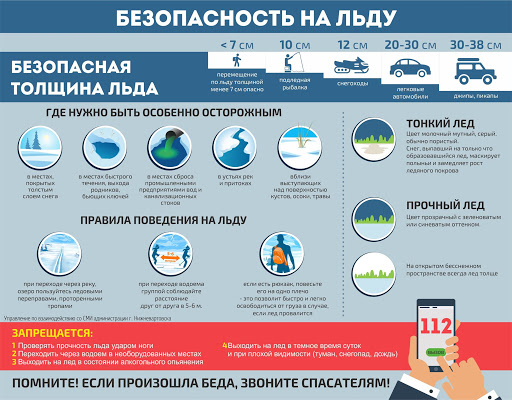 Запрещено выходить на лёд во время ледостава, пока толщина льда не достигнет 7 см, а также в период интенсивного таяния и разрушения льда.Следует помнить, что продолжительность ледостава на разных водоемах разная. Как правило, водоемы замерзают неравномерно, по частям: сначала у берега, на мелководье, в защищенных от ветра заливах, а затем уже на середине. На всех водоемах со стоячей водой лед появляется раньше, чем на речках, где льдообразование задерживается течением.Надежным считается лед прозрачный, с зеленоватым оттенком, толщиной не менее 7 см. И такой лед на реках, озерах и других водоемах образуется лишь в период полного его становления. Инструктаж по обеспечению безопасности детей в осенне-зимний период.1.Не ходить по льду водоемов и рек.2. Через водоемы переправляться только по оборудованным местам и переплавам в сопровождении взрослых.3. Не играть на льду рек, озер, прудов, не пробовать лед на прочность с помощью палок, камней, прыжков и ударов ногами.4. Во избежание оползней и свалов запрещается близко подходить к обрывистым берегам водоемов и рек.Что делать в случае пролома льда под ногами?1. Широко расставить руки, удерживаясь ими на поверхности льда.2. Пытаться выбраться на поверхность.3. Звать на помощь.Оказание помощи провалившемуся на льду.1. Приближаться к провалившемуся только лежа.2. Переходя по льду брать с собой лестницу, доску или длинный шест.3. Прикрепить страховку или обвязать веревкой человека, который отправился к пострадавшему.Памятка для обучающихся и их родителей по оказанию помощи пострадавшим, провалившимся под лед«Полезные советы»Никогда не ступайте на лед, если вы не убеждены, что он достаточно крепок.Помните, что лед крепче у берега; его толщина уменьшается на большой глубине по мере удаления от берега, а также в тех местах, где есть растительность или быстрое течениеКрепость льда зависит также от температуры воздуха. Днем он не такой прочный, как утром и вечеромПередвигаясь по льду, обходите темные пятна: здесь лед очень хрупкий.Во время движения по льду следует обходить участки, покрытые толстым слоем снега, места, где быстрое течение, родники, выступают на поверхность кусты, трава, впадают в водоем ручьи и вливаются теплые сточные воды промышленных предприятий, ведется заготовка льда и т.п.«Падение в полынью»Может случиться так, что в этот момент поблизости никого не окажется и вам придется выбираться самостоятельно. Ваши действия:Не паникуйте. Дышите как можно глубже и медленнееДелайте ногами непрерывные движения так, словно вы крутите педали велосипедНе пытайтесь сразу выбраться на лед. Вокруг полыньи лед очень хрупкий и не выдержит тяжести вашего тела.Продвигайтесь в ту сторону, откуда пришли или до ближайшего берега, кроша на своем пути ледяную кромку руками.Как только лед перестанет ломаться под вашими ударами, положите руки на лед, протянув их как можно дальше, и изо всех сил толкайтесь ногами, стараясь придать туловищу горизонтальное положение.Не опирайтесь на лед всей тяжестью тела: он может снова провалиться, и вы с головой окунетесь в воду.Постарайтесь добиться того, чтобы ваше тело оказалось вровень со льдом. После этого наползайте на лед, продолжая отталкиваться ногами и помогая себе руками.Выбравшись на лед, распластайтесь на нем и ползите вперед, не пытаясь подняться на ноги.Ближе к берегу, где лед крепче, повернитесь на бок и перекатывайтесь в сторону берега.Выбравшись на берег, не останавливайтесь, чтобы не замерзнуть окончательно. Бегом добирайтесь до ближайшего теплого помещения.ЗАПОМНИТЕ! ВО ИЗБЕЖАНИЕ НЕСЧАСТНЫХ СЛУЧАЕВ НЕ СЛЕДУЕТ ПРИБЛИЖАТЬСЯ К ВОДОЕМАМ БЕЗ НЕОБХОДИМОСТИ!ОСНОВЫ БЕЗОПАСНОГО ПОВЕДЕНИЯНА ВОДОЕМАХ В ОСЕННЕ-ЗИМНИЙ ПЕРИОДВвиду особых погодных условий зимой повышен риск пребывания на покрытых льдом водоемах. Конец осени - начало зимы. Первый неустойчивый морозец. Он едва сковал хрупким льдом речки, озера, водоемы, а рыбаки и дети, забыв о мерах безопасности, начинают поспешно осваивать тонкую, зыбкую поверхность. В результате пренебрежительного отношения ко льду многие становятся его жертвами.Прежде всего, период ледостава можно условно разделить на три основные стадии: перволедье, матерый лед и последний лед. Часто бывает так, что наблюдается несколько коротких периодов образования временного ледового покрытия, которое, не достигнув достаточной прочности, размывается затем дождями, ослабляется сырыми туманами и разбивается ветром. В такие моменты наиболее часты трагические случаи. ПЕРВОЛЕДЬЕЭтот период может быть и очень коротким (одна - две морозные ночи), и достаточно продолжительным и временами прерывающимся. На реках свои особенности ледообразования: из-за течения вода постоянно перемешивается по всему объему и переохлаждение наступает для всей движущейся массы, на что нужно дополнительное время, поэтому лед на реке встает несколько позже, чем на водоемах со стоячей водой. Однако вода в реках подо льдом в целом холоднее, чем на озерах и водохранилищах, и как это ни парадоксально, дальнейший прирост льда на реке идет быстрее.Наиболее прочен чистый прозрачный лед, безопасным он будет при достижении толщины не менее 10 см.Также нелишне вспомнить и другие правила поведения на тонком льду:- ни в коем случае не ходить по нему гуськом, иначе радиальные трещины быстро перерастут в концентрические;- не выходить на лед в одиночку;- проверять каждый шаг на льду остроконечной пешней, но не бить ею лед перед собой - лучше сбоку;- не подходить к другим рыболовам ближе, чем на 3 метра;- приближаться к тем местам, где во льду имеются вмерзшие коряги, водоросли, воздушные пузыри;- не следует ходить рядом с трещиной или по участку льда, отделенному от основного массива несколькими трещинами;- необходимо быстро покинуть опасное место, если с пробитой лунки начинает бить фонтаном вода;- не передвигаться по тонкому льду на коньках;- обязательно иметь с собой средства спасения: шнур с грузом на конце, длинную жердь, широкую доску;- ни в коем случае не совмещать рыбалку по первому льду с возлияниями.МАТЕРЫЙ ЛЕДЗима берет свое и, несмотря на погодные перепады, вскоре все водоемы покроются льдом, толщина которого достигает 1 метра и более. Это самый спокойный период зимней рыбалки, хотя и здесь рыболова могут подстерегать весьма неприятные неожиданности. Прежде всего, ухо востро надо держать на реках, когда лед покроется толстым слоем снега, перекрыв доступ холода ко льду, а текущая вода медленно, но верно будет истачивать его снизу. Быстрее всего промоины образуются там, где струи, завихряясь над преградами, бьют вверх, над выходом родниковых вод или в местах впадения теплых бытовых стоков.Обычно расположение подобных участков каждый год неизменно, их просто следует хорошо помнить. На незнакомой реке лучше ходить тропкам, а нехоженые участки проверять частым сверлением пробных лунок.При рыбалке на стоячих водоемах, особенно на водохранилищах, где идет постоянный сброс воды, следует помнить, что лед здесь время от времени обламывается около берегов. Если на мелководье он ложится на грунт, то у крутых берегов могут возникнуть участки незамерзшей воды, лишь прикрытой наметенным снегом, куда вы можете совсем неожиданно попасть.ПОСЛЕДНИЙ ЛЕДЭтот период в эволюции льда наступает, когда весной среднесуточная температура воздуха становится близкой к нулю, то есть начинается таяние снега и появляются талые воды. В первое время лед становится опасным у берегов, где снег сходит быстрее, чем на льду. Ручейки талой воды стекают в водоем, подмывают край льда, а тепло, исходящее от нагретой земли, еще больше способствует процессу разрушении ледовой кромки.Кажущаяся прочность прибрежного льда после утреннего заморозка обманчива. Солнечным обогревом он может не отпустить рыболовов обратно, поэтому выход на берег надо приготовить заранее, прихватив на лед длинные жерди или доски. Желательно, чтобы выход был на мелководье и лучше на той стороне, где лед во второй половине дня окажется в тени. Пройдет еще некоторое время, и у берега образуются широкие разводья, причиной которых будут разрушения припая и прибыль воды в водоеме. Основной массив льда разрушается поэтапно: когда среднесуточная температура воздуха перевалит за плюсовую отметку, то на поверхности ледового покрытия начнет интенсивно таять снег и этот процесс будет ускоряться ветрами, сырыми туманами и дождями. Поверхностная вода впитывается в лед, нарушая его монолитную структуру, вызывая распадение льда. По этим причинам весенний лед коварен: утратив упругие свойства монолита, он не затрещит предупреждающе, как в перволедье, а с предательским шипящим звуком вдруг неожиданно распадется под ногами.Любой человек может попасть в чрезвычайную ситуацию, связанную со льдом: на рыбалке, охоте, в походе, на прогулке, при переходе водоема и т.д. В зимнюю пору природа не бывает милосердна к людям. Она жестоко накажет за легкомыслие, незнание и неумение, безволие. Гибель и увечья в «ледяной зоне» наиболее вероятны от утопления подо льдом, общего переохлаждения, простудных заболеваний, травм.Избегая подробной их характеристики, ниже приводится лишь перечень самых необходимых мер безопасности, соблюдение которых оградит человека, ступившего на лед, от крупных неприятностей даже в опасных ситуациях.Если все же случилась беда, и вы оказались в воде, старайтесь держаться за любые плавающие предметы. Голову и шею старайтесь держать над водой, чтобы уменьшить теплопотерю организма. Если в воду упали несколько человек и до берега далеко, постарайтесь собраться вместе. Парадокс: в воде надо сохранять возможную неподвижность, так как при двигательной активности усиливается тепловыделение и происходит ускоренное переохлаждение всего организма. Помните: сильный озноб, ощущение боли в конечностях и их онемение - имеют локальный характер и не угрожают жизни человека. К смерти приводит общее переохлаждение организма. Неподвижность в воде увеличивает срок выживаемости. Активное движение в холодной воде - только для оказания помощи товарищам и достижения крепкого льда, берега. При необходимости нужно плыть спокойно, с короткими гребками под водой, без резких размахов руками и ногами, движений корпусом. Не пугайтесь судорог. Они очень болезненны, но не смертельны. Чтобы их избежать, надо энергично массировать уставшую, переохлажденную мышцу, двигать пальцами рук и ног, менять позу. При судороге надо несколько раз ущипнуть или уколоть пораженную мышцу. Сведенную ногу стараться выпрямить руками. В любом случае не паниковать: человек даже без спасательного жилета может удержаться на воде с помощью действующих рук и ног.Помогая провалившемуся под лед товарищу, к месту пролома по льду не подходите стоя, а приближайтесь ползком на животе с раскинутыми в сторону руками и ногами, лучше опираться на лыжи, доску. Приблизившись к пострадавшему на достаточное расстояние, бросьте ему один конец веревки, троса, ремня, шарф, куртку. Деревянные предметы: жердь, доску, лыжи толкать по льду до места провала. Как только потерпевший схватился за поданный предмет, следует без резких движений тянуть его ползком. В группе людей помощь утопающему оказывается только одним, в крайнем случае, двумя людьми. Скапливание людей в одном месте на краю льда опасно. При отсутствии средств спасения можно нескольким людям лечь на лед цепочкой, удерживая друг друга за ноги, ползком продвигаясь к полынье, помочь пострадавшему.После метели остерегайтесь незамерзших лунок под снегом.Не подходите близко к лункам, в которых ставят промысловые сети. Они всегда покрыты тонким льдом или снегом. Заметить их можно по холмикам рядом лежащего колотого льда.Остерегайтесь промоин во льду над быстрым течением.Не становитесь на льдины, отколовшиеся от ледяного поля: они могут внезапно перевернуться под ногами.Помните, что весенний лед после ночного заморозка кажется крепким и надежным, а днем, особенно в конце ледостава, он крошится и проваливается.Спускаясь с берега на лед, осевший при спаде воды, остерегайтесь глубоких трещин, скрытых под снегом. В них можно повредить ногу.Находясь на льду, учитывайте, что под снегом он нарастает медленнее, чем на бесснежном пространстве.Не зная особенностей водоема или условий образования льда, не пытайтесь выезжать на лед на автомашине.Кроме знаний правил поведения на льду нужны также хладнокровие, выдержка, а главное – осторожность!